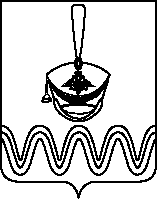 П О С Т А Н О В Л Е Н И ЕАДМИНИСТРАЦИИ БОРОДИНСКОГО СЕЛЬСКОГО ПОСЕЛЕНИЯПРИМОРСКО-АХТАРСКОГО РАЙОНА от 22.08.223г.                                                                                              № 134станица БородинскаяО внесении изменений в постановление администрации Бородинского сельского поселения Приморско-Ахтарского района от 01 декабря 2020 года № 206 «Об утверждении перечня муниципального имущества Бородинского сельского поселения Приморско-Ахтарского района, свободного от прав третьих лиц (за исключением имущественных прав субъектов малого и среднего предпринимательства), предназначенного для передачи во владение и (или) в пользование субъектам малого и среднего предпринимательства и организациям, образующим инфраструктуру поддержки субъектов малого и среднего предпринимательства»Во исполнении Федерального закона от 24 июля 2007 года № 209-ФЗ «О развитии малого и среднего предпринимательства в Российской Федерации» с целью оказания имущественной поддержки субъектам малого и среднего предпринимательства в виде передачи во владение и (или) в пользование муниципального имущества, находящегося в собственности Бородинского сельского поселения Приморско-Ахтарского района, администрация Бородинского сельского поселения Приморско-Ахтарского района п о с т а н о в л я е т: 1. Внести изменения в приложение к  постановлению администрации Бородинского сельского поселения Приморско-Ахтарского района от 01 декабря 2020 года № 206 «Об утверждении перечня муниципального имущества Бородинского сельского поселения Приморско-Ахтарского района, свободного от прав третьих лиц (за исключением имущественных прав субъектов малого и среднего предпринимательства), предназначенного для передачи во владение и (или) в пользование субъектам малого и среднего предпринимательства и организациям, образующим инфраструктуру поддержки субъектов малого и среднего предпринимательства», изложить его в новой редакции, согласно приложению к настоящему постановлению.2. Разместить настоящее постановление на официальном сайте администрации Бородинского сельского поселения Приморско-Ахтарского района в информационно-телекоммуникационной сети «Интернет».3. Контроль за выполнением настоящего постановления оставляю за собой.4. Постановление вступает в силу после его официального обнародования.Исполняющий обязанности главыБородинского сельского поселенияПриморско-Ахтарского района                                                                 Д.С.РядовПРИЛОЖЕНИЕ УТВЕРЖДЕНпостановлением администрацииБородинского сельского поселенияПриморско-Ахтарского районаот____________№_______Переченьимущества, находящегося в собственности Бородинского сельского поселения Приморско-Ахтарского района, подлежащие включению в перечень, предназначенного для передачи во владение и (или) пользование на долгосрочной основе субъектам малого и среднего предпринимательства и организациям, образующим инфраструктуру поддержки субъектов малого и среднего предпринимательстваИсполняющий обязанности главыБолдинского сельского поселения Приморско-Ахтарского района                                                                  Д.С.РядовПроект внесен и подготовлен:Ведущий специалист администрацииБородинского сельского поселенияПриморско-Ахтарского района                                                          А.П.ФилинаПроект согласован:Ведущий специалист администрацииБородинского сельского поселенияПриморско-Ахтарского района                                                          Д.С.Рядов№ п/\пБалансо-держатель недвижимого имущества, адресНаименование объекта недвижимого имуществаМестонахождение объекта недвижимого имуществаПлощадьобъекта недвижимого имущества, кв. м.1Казна Бородинского сельского поселения Приморско-Ахтарского района,  Приморско-Ахтарский район, станица Бородинская, ул. Школьная, 33/1Нежилое помещениеПриморско-Ахтарский район, станица Бородинская, ул. Победы, № 28 264,62.Казна Бородинского сельского поселения Приморско-Ахтарского района,  Приморско-Ахтарский район, станица Бородинская, ул. Школьная, 33/1Нежилое помещениеПриморско-Ахтарский район, станица Бородинская, ул. Победы, № 2861ИТОГО:325,6